Lernkarten Parasiten	3. Lehrjahr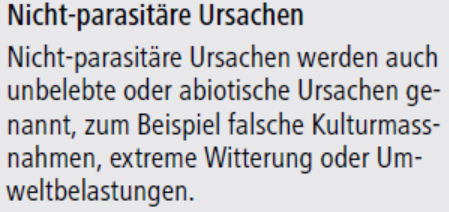 Schreiben Sie 3 konkrete Beispiele von NICHT-Parasitären Schadursachen, bzw. Benennung des Schadens…………………………………………………………………………………..…………………………………………………………………………………..…………………………………………………………………………………..…………………………………………………………………………………..…………………………………………………………………………………..………………………………………………………………………………..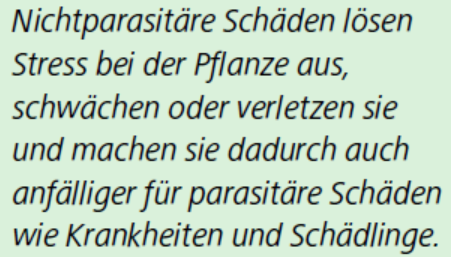 Nenne 3 grundsätzliche verschiedene Krankheitserreger, die Pflanzen befallen und schädigen können…………………………………………………………………………………..…………………………………………………………………………………..…………………………………………………………………………………..…………………………………………………………………………………..…………………………………………………………………………………..…………………………………………………………………………………..Schäden an Pflanzen durch tierische Schädlinge.Sie fressen z.Bsp. an Wurzeln oder saugen Pflanzensäfte ab.Sie treten als VEKTOREN auf.Was ist damit gemeint?…………………………………………………………………………………..…………………………………………………………………………………..…………………………………………………………………………………..…………………………………………………………………………………..…………………………………………………………………………………..…………………………………………………………………………………..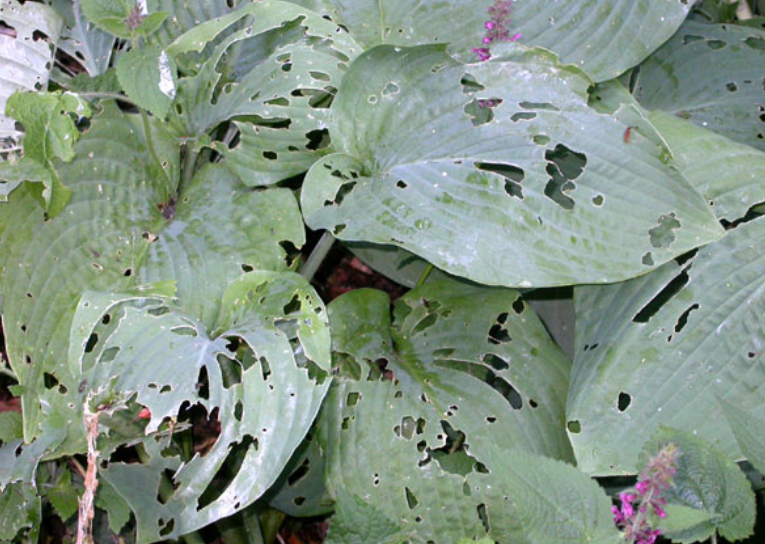 Name: ………………………………………………….…........................Pflanze: ……………..............…………………………………................Auswirkung: ......…………………………………..................................Bekämpfung: ......…………………………..........................................………………………....………………………………………………………………………………....………………………………………………………Chem. Wirkstoffgrp. ……………………...........................................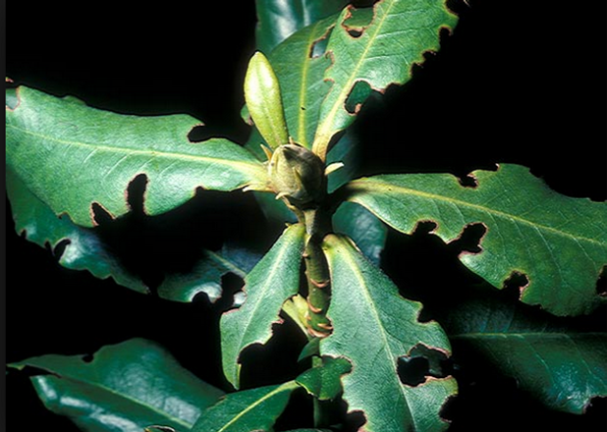 Name: ………………………………………………….…........................Pflanze: ……………..............…………………………………................Auswirkung: ......…………………………………..................................Bekämpfung: ......…………………………..........................................………………………....………………………………………………………………………………....………………………………………………………Chem. Wirkstoffgrp. ……………………...........................................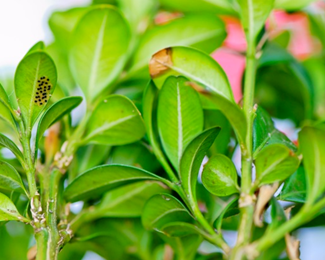 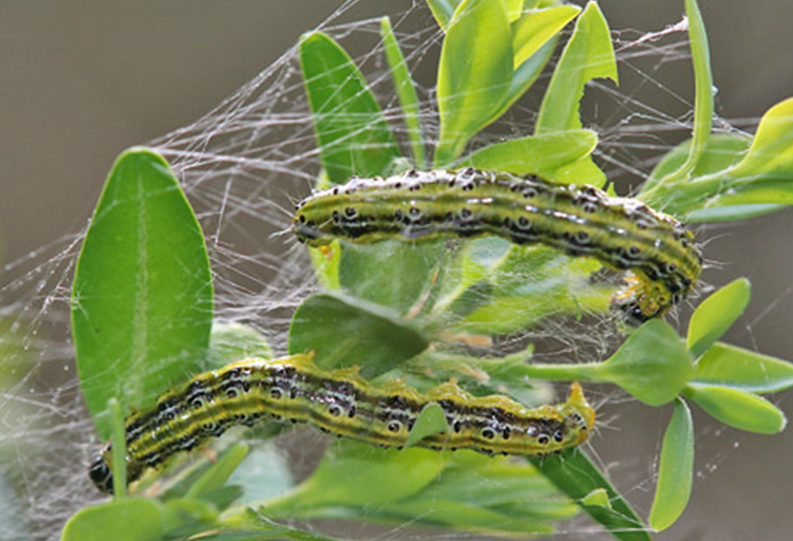 Name: ………………………………………………….…........................Pflanze: ……………..............…………………………………................Auswirkung: ......…………………………………..................................Bekämpfung: ......…………………………..........................................………………………....………………………………………………………………………………....………………………………………………………Chem. Wirkstoffgrp. ……………………...........................................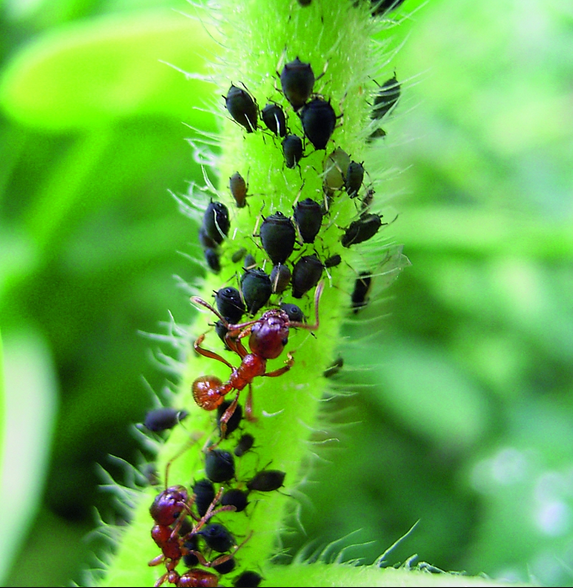 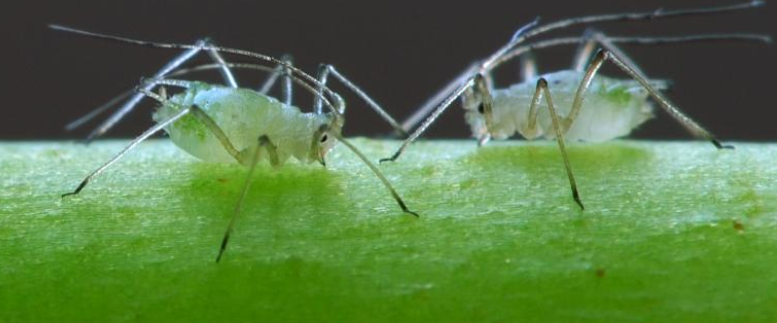 Name: ………………………………………………….…........................Pflanze: ……………..............…………………………………................Auswirkung: ......…………………………………..................................Bekämpfung: ......…………………………..........................................………………………....………………………………………………………………………………....………………………………………………………Chem. Wirkstoffgrp. ……………………...........................................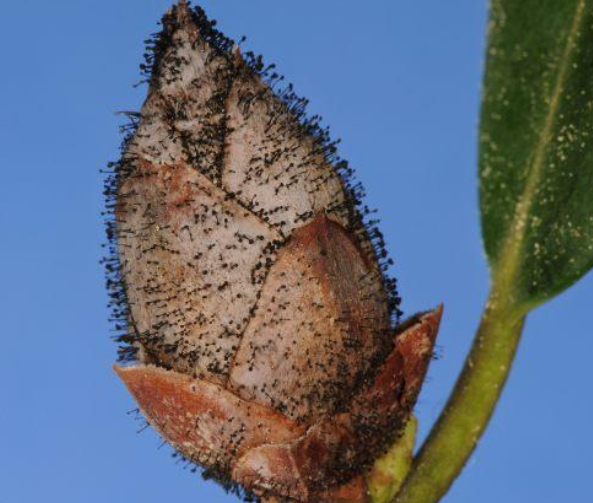 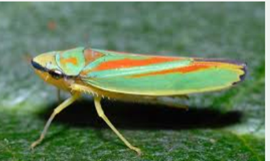 Name: ………………………………………………….…........................Pflanze: ……………..............…………………………………................Auswirkung: ......…………………………………..................................Bekämpfung: ......…………………………..........................................………………………....………………………………………………………………………………....………………………………………………………Chem. Wirkstoffgrp. ……………………...........................................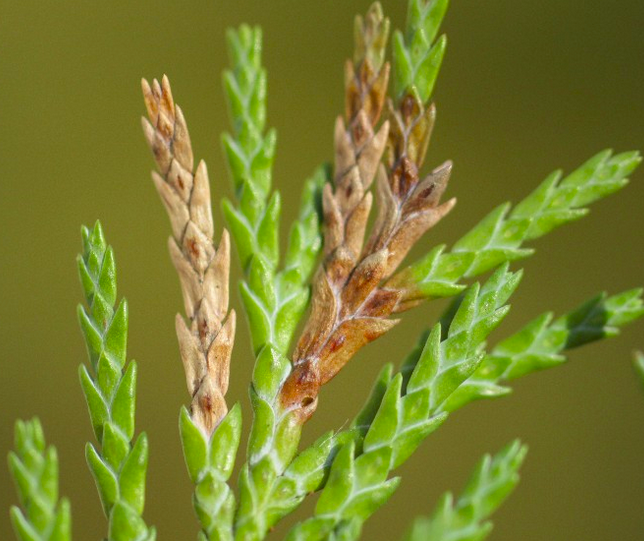 Name: ………………………………………………….…........................Pflanze: ……………..............…………………………………................Auswirkung: ......…………………………………..................................Bekämpfung: ......…………………………..........................................………………………....………………………………………………………………………………....………………………………………………………Chem. Wirkstoffgrp. ……………………...........................................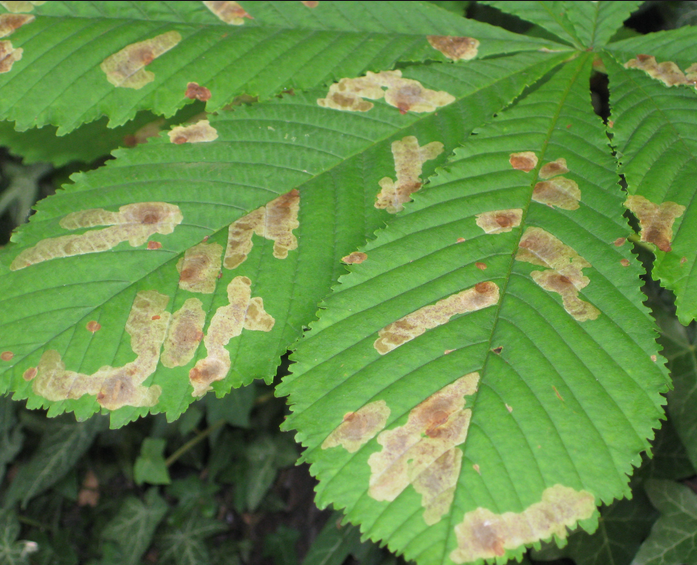 Name: ………………………………………………….…........................Pflanze: ……………..............…………………………………................Auswirkung: ......…………………………………..................................Bekämpfung: ......…………………………..........................................………………………....………………………………………………………………………………....………………………………………………………Chem. Wirkstoffgrp. ……………………...........................................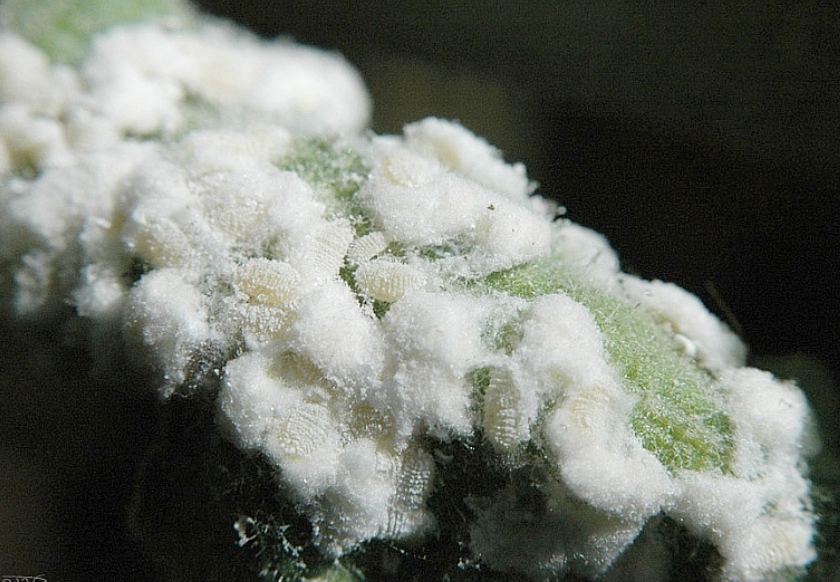 Name: ………………………………………………….…........................Pflanze: ……………..............…………………………………................Auswirkung: ......…………………………………..................................Bekämpfung: ......…………………………..........................................………………………....………………………………………………………………………………....………………………………………………………Chem. Wirkstoffgrp. ……………………...........................................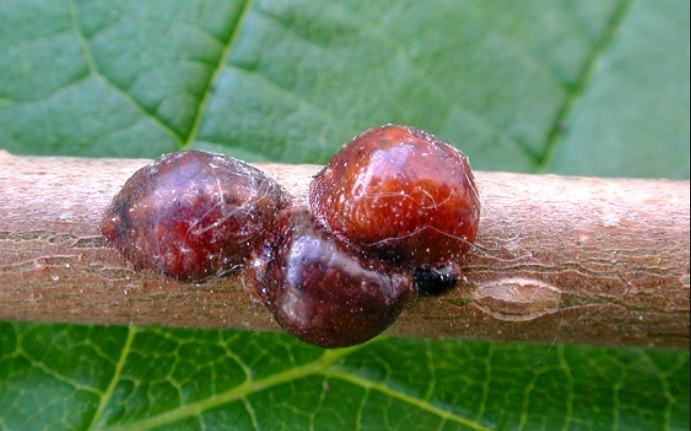 Name: ………………………………………………….…........................Pflanze: ……………..............…………………………………................Auswirkung: ......…………………………………..................................Bekämpfung: ......…………………………..........................................………………………....………………………………………………………………………………....………………………………………………………Chem. Wirkstoffgrp. ……………………...........................................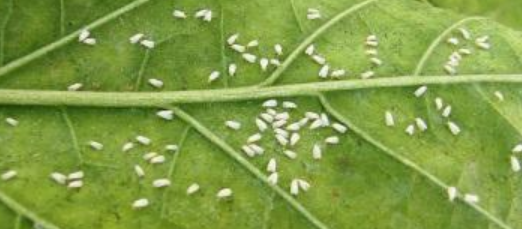 Name: ………………………………………………….…........................Pflanze: ……………..............…………………………………................Auswirkung: ......…………………………………..................................Bekämpfung: ......…………………………..........................................………………………....………………………………………………………………………………....………………………………………………………Chem. Wirkstoffgrp. ……………………...........................................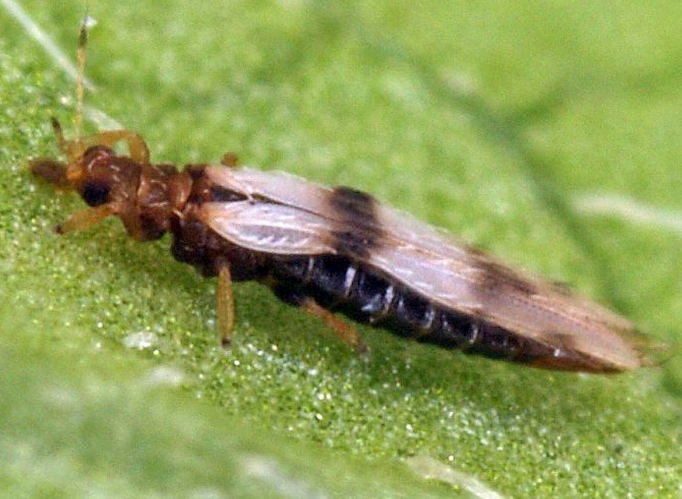 Name: ………………………………………………….…........................Pflanze: ……………..............…………………………………................Auswirkung: ......…………………………………..................................Bekämpfung: ......…………………………..........................................………………………....………………………………………………………………………………....………………………………………………………Chem. Wirkstoffgrp. ……………………...........................................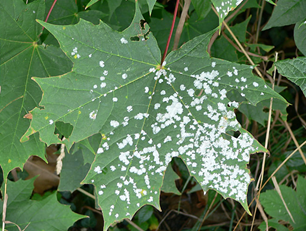 Name: ………………………………………………….…........................Pflanze: ……………..............…………………………………................Auswirkung: ......…………………………………..................................Bekämpfung: ......…………………………..........................................………………………....………………………………………………………………………………....………………………………………………………Chem. Wirkstoffgrp. ……………………...........................................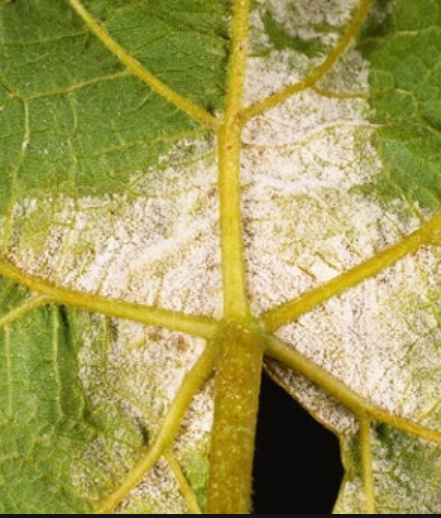 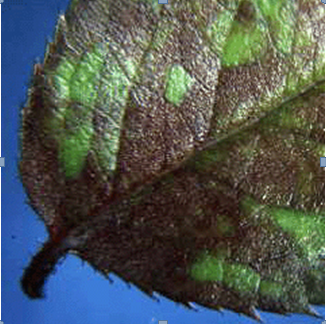 Name: ………………………………………………….…........................Pflanze: ……………..............…………………………………................Auswirkung: ......…………………………………..................................Bekämpfung: ......…………………………..........................................………………………....………………………………………………………………………………....………………………………………………………Chem. Wirkstoffgrp. ……………………...........................................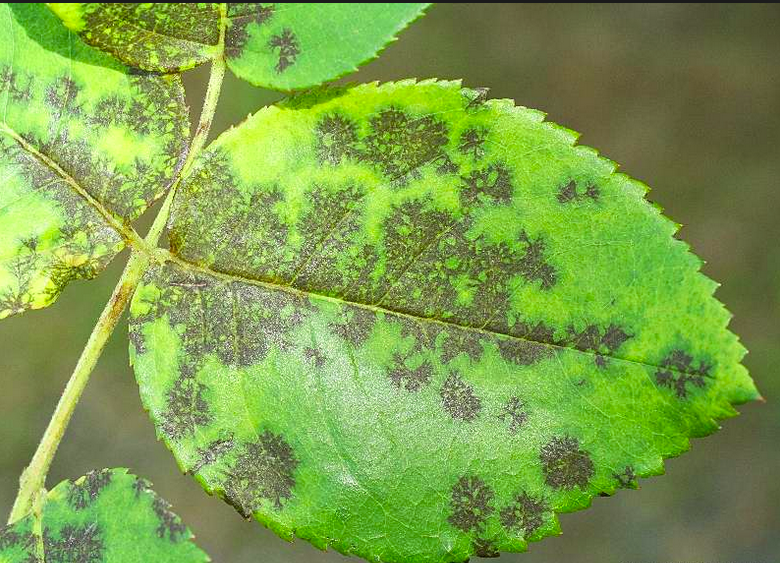 Name: ………………………………………………….…........................Pflanze: ……………..............…………………………………................Auswirkung: ......…………………………………..................................Bekämpfung: ......…………………………..........................................………………………....………………………………………………………………………………....………………………………………………………Chem. Wirkstoffgrp. ……………………...........................................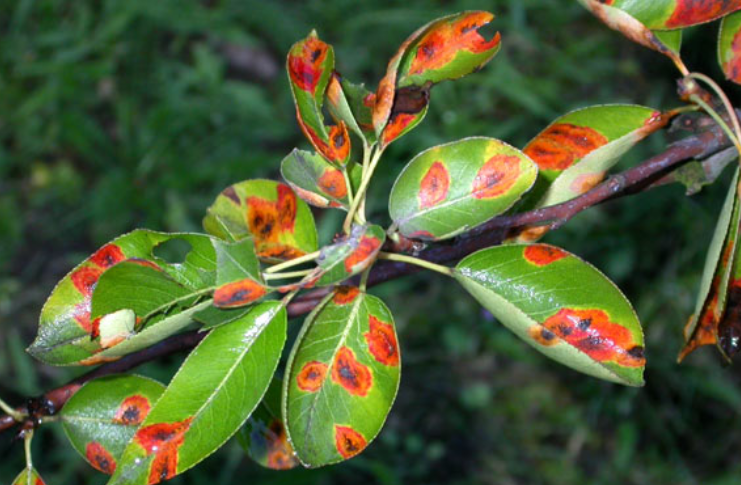 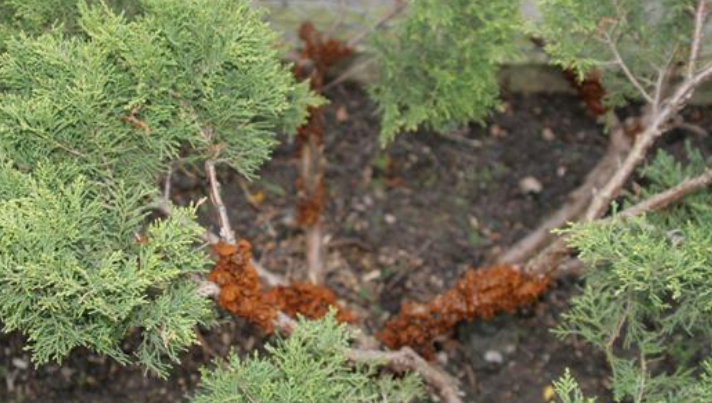 Name: ………………………………………………….…........................Pflanze: ……………..............…………………………………................Auswirkung: ......…………………………………..................................Bekämpfung: ......…………………………..........................................………………………....………………………………………………………………………………....………………………………………………………Chem. Wirkstoffgrp. ……………………...........................................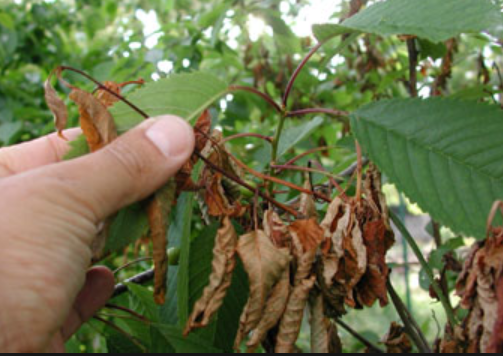 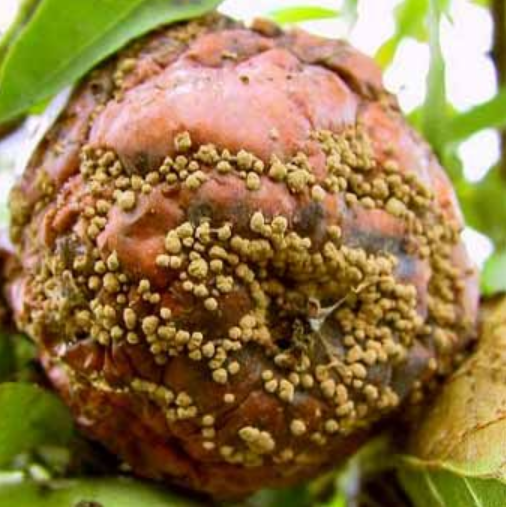 Name: ………………………………………………….…........................Pflanze: ……………..............…………………………………................Auswirkung: ......…………………………………..................................Bekämpfung: ......…………………………..........................................………………………....………………………………………………………………………………....………………………………………………………Chem. Wirkstoffgrp. ……………………...........................................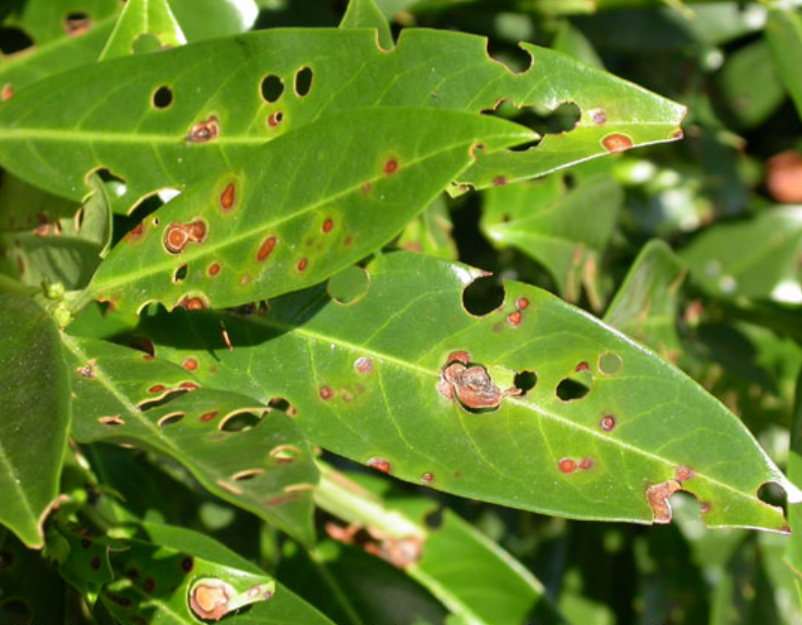 Name: ………………………………………………….…........................Pflanze: ……………..............…………………………………................Auswirkung: ......…………………………………..................................Bekämpfung: ......…………………………..........................................………………………....………………………………………………………………………………....………………………………………………………Chem. Wirkstoffgrp. ……………………...........................................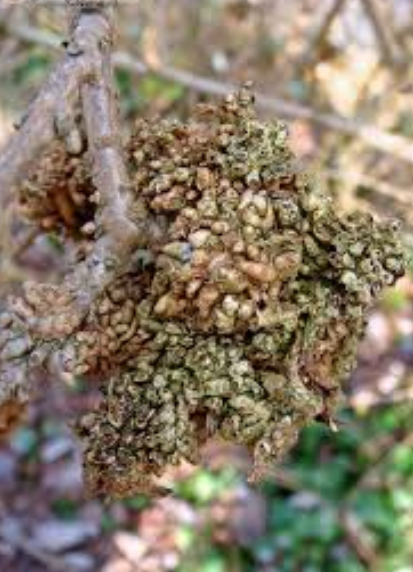 Name: ………………………………………………….…........................Pflanze: ……………..............…………………………………................Auswirkung: ......…………………………………..................................Bekämpfung: ......…………………………..........................................………………………....………………………………………………………………………………....………………………………………………………Chem. Wirkstoffgrp. ……………………...........................................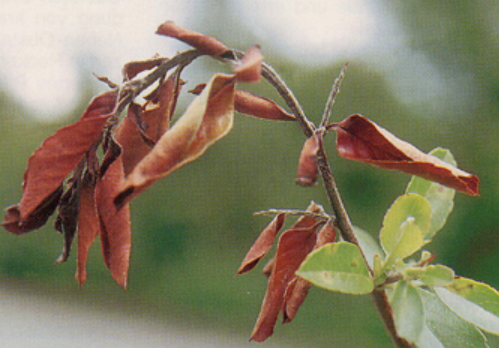 Name: ………………………………………………….…........................Pflanze: ……………..............…………………………………................Auswirkung: ......…………………………………..................................Bekämpfung: ......…………………………..........................................………………………....………………………………………………………………………………....………………………………………………………Chem. Wirkstoffgrp. ……………………...........................................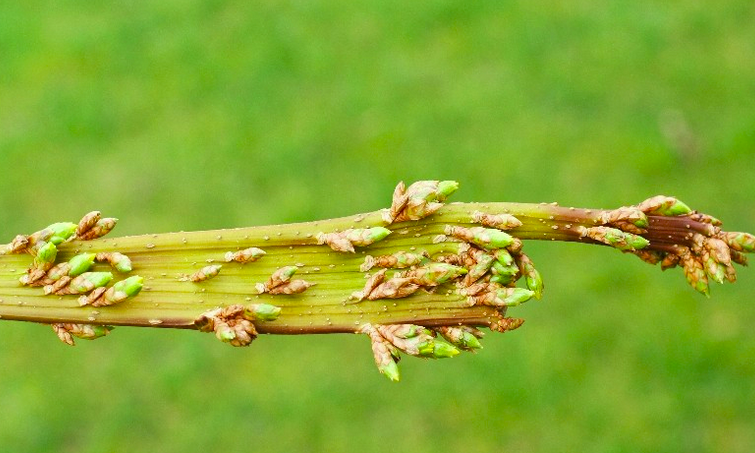 Name: ………………………………………………….…........................Pflanze: ……………..............…………………………………................Auswirkung: ......…………………………………..................................Bekämpfung: ......…………………………..........................................………………………....………………………………………………………………………………....………………………………………………………Chem. Wirkstoffgrp. ……………………...........................................Rätsel: ...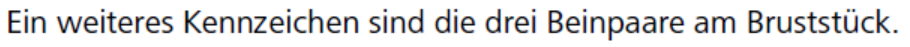 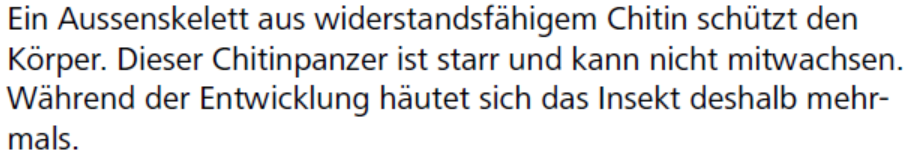 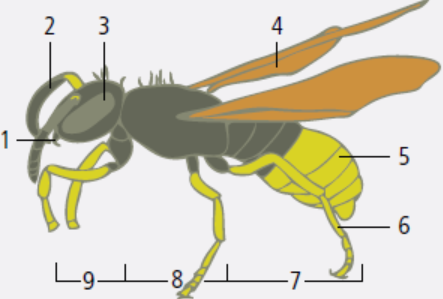 Um welche riesige Tiergruppe muss es sich handeln?Nennen Sie 5 konkrete Schädlinge die zu dieser Tiergruppe gehören.…………………………………………………………………………………..…………………………………………………………………………………..…………………………………………………………………………………..…………………………………………………………………………………..…………………………………………………………………………………..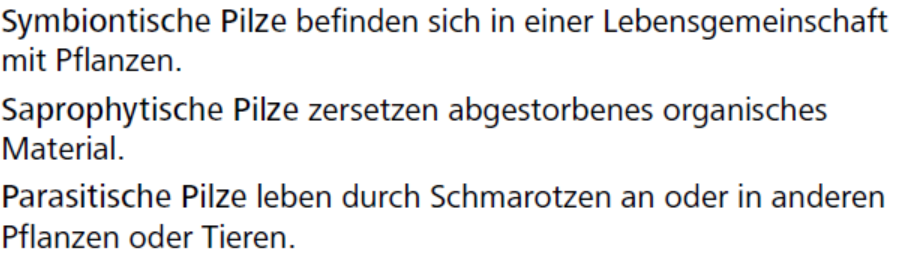 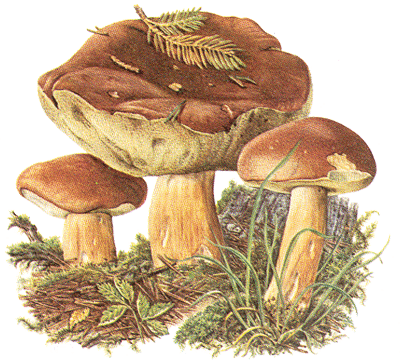 Diese Abbildung gehört zu welcher obigen Gruppe?Mykorrhiza ist auch ein Pilz.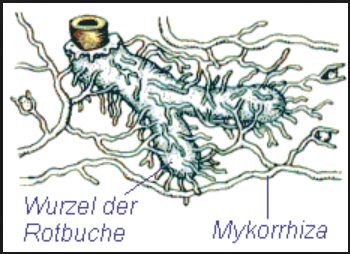 Zu welcher Gruppe der Pilze gehörend?Wie heisst der unten stehende Schritt beim Pilzbefall?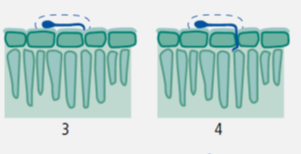 Wie heisst der unten stehende Schritt beim Pilzbefall?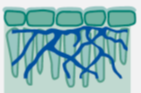 Wie heisst der unten stehende Schritt beim Pilzbefall?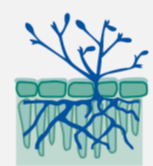 